Long article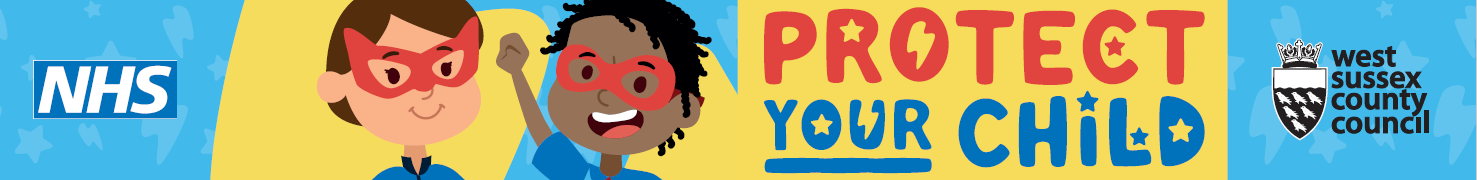 It’s never too late to catch up on immunisations for your childRoutine vaccinations play a huge part in protecting children, families, and the community against unpleasant and often serious diseases. It’s important that children get vaccinated when they are invited to do so. Ensuring your child has their vaccinations at the right time gives them the best protection, but the good news is it’s never too late to catch up on any vaccinations your child has missed. Vaccinations are safe, free of charge in the UK and available from your GP practice. If you are not sure whether your child has had all their vaccines for their age:•	Check your child’s RED BOOK •	Ask your health visitor •	Contact your GP practiceIf you think your child has missed any of their vaccinations, you need to change a vaccination appointment or you’re not sure if your child is up to date with their vaccinations, contact your GP practice. Find out more about childhood vaccinations at: www.westsussex.gov.uk/campaigns/childhood-immunisations/Vaccinations & Newborn Screening Tests | Baby | Start for Life (www.nhs.uk)Vaccinations & immunisations | Toddler | Start for Life (www.nhs.uk)Short articleIt’s never too late to catch up on immunisations for your childMaking sure your child has their vaccinations at the right time, and before they start school, gives them the best protection against unpleasant and often serious diseases. It’s never too late to catch up on any vaccinations your child has missed. Vaccinations are safe, free of charge in the UK and available from your GP practice. If you are not sure whether your child has had all their vaccines for their age:•	Check your child’s RED BOOK •	Ask your health visitor •	Contact your GP practiceIf you think your child has missed any of their vaccinations contact your GP practice. Find out more about childhood vaccinations at: www.westsussex.gov.uk/campaigns/childhood-immunisations/